NAŘÍZENÍ JIHOČESKÉHO KRAJEze dne 24. 11. 2022o vyhlášení přírodní rezervace Choustník a jejího ochranného pásma a o stanovení jejich bližších ochranných podmínekRada Jihočeského kraje vydává dne 24. 11. 2022 podle § 33 a § 77a odst. 2 zákona č. 114/1992 Sb., o ochraně přírody a krajiny, ve znění pozdějších předpisů, dále podle § 7 a § 59 odst. 1 písm. k) zákona č. 129/2000 Sb., o krajích, ve znění pozdějších předpisů, toto nařízení.Článek 1Vymezení přírodní rezervace a jejího ochranného pásmaTímto nařízením se zřizuje přírodní rezervace Choustník včetně ochranného pásma a stanovují se omezení ve využití jejího území.Přírodní rezervace včetně ochranného pásma se nachází ve správním obvodu obce s rozšířenou působností Tábor, v obvodu územní působnosti obce Choustník. Přírodní rezervace a její ochranné pásmo zahrnují část katastrálního území Choustník.Hranice přírodní rezervace se stanoví uzavřeným geometrickým obrazcem s přímými stranami, jehož vrcholy jsou určeny souřadnicemi v systému jednotné trigonometrické sítě katastrální (dále jen „S-JTSK“). Seznam souřadnic v souřadnicovém systému S-JTSK jednotlivých vrcholů geometrického obrazce, jak jdou v obrazci za sebou, je uveden v příloze č. 1 k tomuto nařízení. Hranice ochranného pásma přírodní rezervace Choustník je stanovena uzavřeným geometrickým obrazcem s přímými stranami, jehož vrcholy jsou určeny souřadnicemi udanými v souřadnicovém systému S-JTSK. Seznam souřadnic v souřadnicovém systému S-JTSK jednotlivých vrcholů geometrického obrazce, jak jdou v obrazci za sebou, je uveden v příloze č. 2 tohoto nařízení.Grafické znázornění území přírodní rezervace Choustník a jejího ochranného pásma je zakresleno do katastrální mapy, která je přílohou č. 3 tohoto nařízení.Článek 2Předmět ochranypřirozená lesní společenstva převažujících květnatých bučin a suťových lesů na kamenitých až balvanitých stanovištích s výchozy skalštěrbinová vegetace silikátových skal a drolin vyvinutá ve stěnách a na terasách vrcholové skalní hradby a v navazujících horninových rozpadechpřirozené skalní útvary a horninové rozpady vrcholových partií hřebeneČlánek 3Bližší ochranné podmínkyJen se souhlasem příslušného orgánu ochrany přírody lze na území přírodní rezervace:a) povolovat změny druhu pozemků nebo způsobů jejich využití;b) zřizovat skládky jakýchkoli materiálů, kromě krátkodobého uložení dřevní hmoty na lesních pozemcích;c) umisťovat myslivecká zařízení k přikrmování zvěře, přikrmovat zvěř a vypouštět odchovanou zvěř;d) tábořit, rozdělávat ohně;e) provádět horolezeckou činnost a vyznačovat horolezecké trasy;f) vyznačovat cyklotrasy a turistické stezky;g) pořádat hromadné a sportovní akce;h) vjíždět vozidly na území přírodní rezervace (souhlas se nevyžaduje u složek integrovanéhozáchranného systému a vozidel potřebných pro zajištění péče o pozemky a existující stavby).Výše uvedené souhlasy se nevyžadují, pokud tyto činnosti vykonává přímo příslušný orgán ochrany přírody nebo jsou příslušným orgánem ochrany přírody požadovány v rámci realizace schváleného plánu péče nebo v rámci opatření ke zlepšení stavu prostředí přírodní rezervace.Článek 4Činnosti a zásahy vázané na předchozí souhlas orgánu ochrany přírody v ochranném pásmuJen se souhlasem příslušného orgánu ochrany přírody lze na území ochranného pásma přírodní rezervace:povolovat změny druhu pozemků nebo způsobů jejich využití;zřizovat skládky jakýchkoli materiálů, kromě krátkodobého uložení dřevní hmoty na lesních pozemcích;c) umisťovat myslivecká zařízení k přikrmování zvěře, přikrmovat zvěř a vypouštět odchovanou zvěř;d) tábořit, rozdělávat ohně;e) pořádat hromadné a sportovní akce;f) vjíždět vozidly na území ochranného pásma přírodní rezervace (souhlas se nevyžaduje u složek integrovaného záchranného systému a vozidel potřebných pro zajištění péče o pozemky a existující stavby).Výše uvedené souhlasy se nevyžadují, pokud tyto činnosti vykonává přímo příslušný orgán ochrany přírody nebo jsou příslušným orgánem ochrany přírody požadovány v rámci realizace schváleného plánu péče nebo v rámci opatření ke zlepšení stavu prostředí přírodní rezervace.Článek 5Obecná ustanoveníPorušení povinnosti stanovené tímto nařízením lze postihnout jako přestupek.Článek 6ÚčinnostToto nařízení nabývá účinnosti patnáctým dnem následujícím po dni vyhlášení ve Sbírce právních předpisů územních samosprávných celků a některých správních úřadů.      Mgr. František Talíř v. r.	           MUDr. Martin Kuba v. r.	  1. náměstek hejtmana	     hejtmanPříloha č. 1 k nařízení Jihočeského kraje ze dne 24. 11. 2022: seznam souřadnic v souřadnicovém systému S-JTSK jednotlivých vrcholů geometrického obrazce, kterými jsou stanoveny hranice přírodní rezervace Choustník.Příloha č. 2 k nařízení Jihočeského kraje ze dne 24. 11. 2022: seznam souřadnic v souřadnicovém systému S-JTSK jednotlivých vrcholů geometrického obrazce, kterými jsou stanoveny hranice ochranného pásma přírodní rezervace Choustník.Vnitřní obrazecPříloha č. 3 k nařízení Jihočeského kraje ze dne 24. 11. 2022: vymezení přírodní rezervace Choustník a jejího ochranného pásma na podkladu katastrální mapy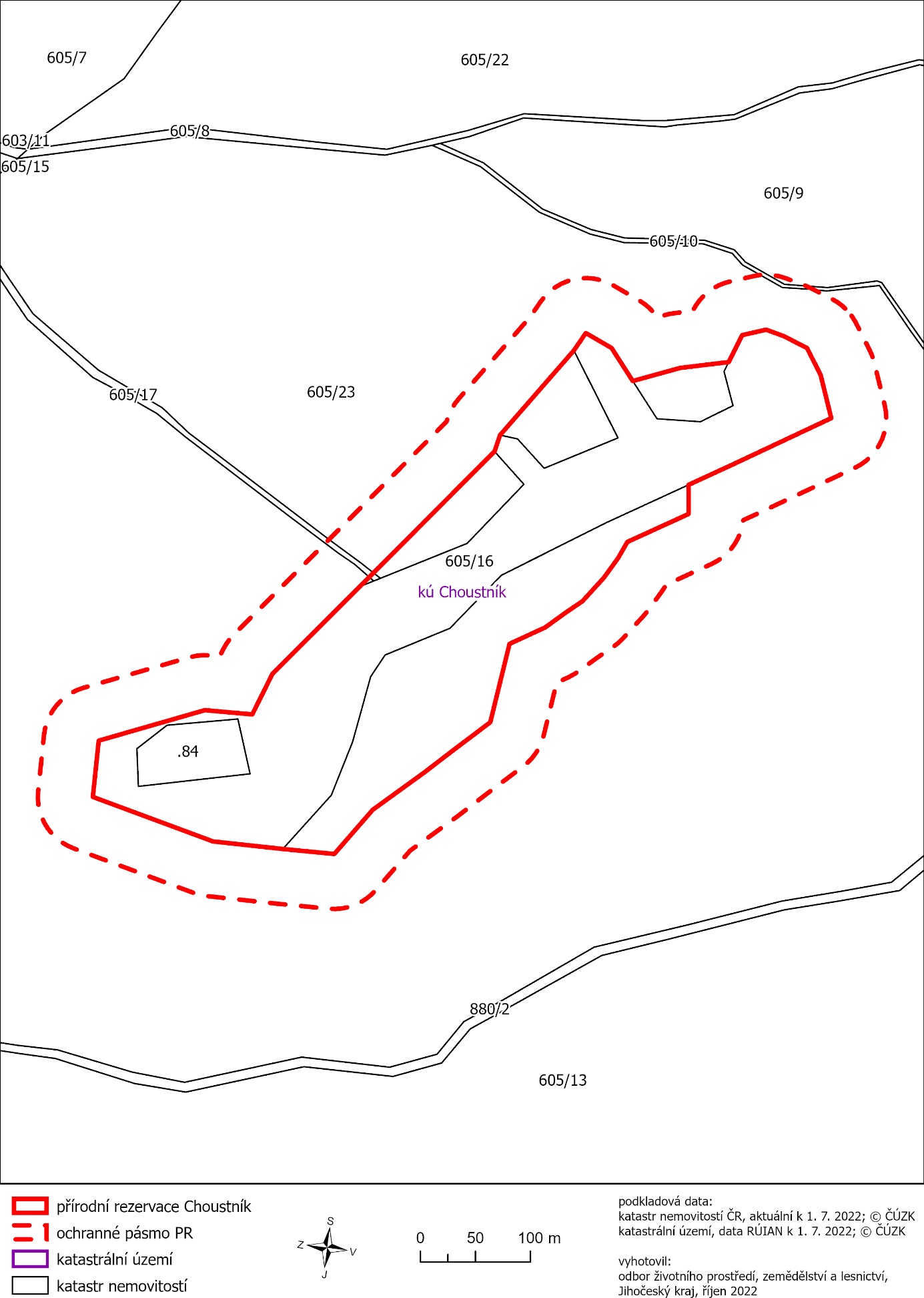 číslo bodusouřadnice – Y [m] souřadnice – X [m]pořadí bodu v obrazcizdroj souřadnic1723 272,161 130 523,391výpočet2723 175,671 130 495,652výpočet3723 132,601 130 499,513výpočet4723 114,141 130 462,464výpočet5723 034,891 130 383,365výpočet6722 912,391 130 260,466výpočet7722 907,361 130 245,637výpočet8722 840,261 130 168,708výpočet9722 829,411 130 152,849výpočet10722 805,971 130 166,4710výpočet11722 786,731 130 196,4611výpočet12722 743,731 130 184,5812výpočet13722 699,531 130 179,2213výpočet14722 687,261 130 154,7414výpočet15722 665,491 130 149,7915výpočet16722 649,561 130 155,6416výpočet17722 628,341 130 166,4617výpočet18722 615,891 130 191,2218výpočet19722 606,311 130 230,2319výpočet20722 696,821 130 272,7820výpočet21722 736,001 130 290,8121výpočet22722 735,971 130 317,3222výpočet23722 791,621 130 342,7123výpočet24722 799,961 130 357,2424výpočet25722 813,091 130 375,3725výpočet26722 832,471 130 396,6326výpočet27722 847,661 130 406,9527výpočet28722 866,231 130 420,3928výpočet29722 898,741 130 435,3929výpočet30722 916,251 130 506,6730výpočet31722 950,111 130 532,2331výpočet32722 976,271 130 552,3132výpočet33723 023,061 130 586,2133výpočet34723 058,031 130 626,3834výpočet35723 104,861 130 621,8635výpočet36723 168,311 130 614,9636výpočet37723 277,491 130 574,5137výpočetčíslo bodusouřadnice – Y [m] souřadnice – X [m]pořadí bodu v obrazcizdroj souřadnic1722 584,521 130 142,371výpočet2722 583,671 130 144,002výpočet3722 571,221 130 168,763výpočet4722 569,401 130 172,814výpočet5722 567,401 130 179,045výpočet6722 557,751 130 218,316výpočet7722 556,651 130 224,447výpočet8722 556,311 130 230,668výpočet9722 556,751 130 236,889výpočet10722 557,971 130 242,9910výpočet11722 559,931 130 248,9111výpočet12722 562,611 130 254,5312výpočet13722 565,981 130 259,7813výpočet14722 569,961 130 264,5714výpočet15722 574,521 130 268,8215výpočet16722 579,571 130 272,4816výpočet17722 585,031 130 275,4817výpočet18722 675,731 130 318,1218výpočet19722 686,331 130 322,9919výpočet20722 687,291 130 328,6320výpočet21722 688,891 130 334,1121výpočet22722 691,111 130 339,3822výpočet23722 693,911 130 344,3523výpočet24722 697,271 130 348,9824výpočet25722 701,131 130 353,1925výpočet26722 705,451 130 356,9326výpočet27722 710,171 130 360,1527výpočet28722 715,221 130 362,8128výpočet29722 756,251 130 381,5329výpočet30722 756,581 130 382,1230výpočet31722 759,461 130 386,5631výpočet32722 772,611 130 404,7332výpočet33722 776,141 130 409,0633výpočet34722 795,521 130 430,3234výpočet35722 799,721 130 434,4135výpočet36722 804,361 130 437,9836výpočet37722 818,941 130 447,8937výpočet38722 836,931 130 460,9038výpočet39722 839,441 130 462,6039výpočet40722 845,111 130 465,7140výpočet41722 855,931 130 470,7041výpočet42722 867,761 130 518,8542výpočet43722 869,441 130 524,2443výpočet44722 871,721 130 529,4144výpočet45722 874,571 130 534,2945výpočet46722 877,951 130 538,8146výpočet47722 881,821 130 542,9347výpočet48722 886,131 130 546,5848výpočet49722 919,821 130 572,0149výpočet50722 945,831 130 591,9750výpočet51722 946,941 130 592,8151výpočet52722 989,101 130 623,3552výpočet53723 020,321 130 659,2153výpočet54723 024,471 130 663,4554výpočet55723 029,111 130 667,1755výpočet56723 034,151 130 670,3156výpočet57723 039,521 130 672,8357výpočet58723 045,161 130 674,7058výpočet59723 050,981 130 675,8859výpočet60723 056,901 130 676,3760výpočet61723 062,841 130 676,1561výpočet62723 109,671 130 671,6362výpočet63723 110,271 130 671,5763výpočet64723 173,721 130 664,6764výpočet65723 179,791 130 663,6365výpočet66723 185,681 130 661,8566výpočet67723 292,951 130 622,0867výpočet68723 294,841 130 621,3568výpočet69723 300,331 130 618,9569výpočet70723 305,501 130 615,9070výpočet71723 310,261 130 612,2671výpočet72723 314,551 130 608,0772výpočet73723 318,301 130 603,4073výpočet74723 321,471 130 598,3174výpočet75723 324,001 130 592,8775výpočet76723 325,861 130 587,1776výpočet77723 327,021 130 581,2977výpočet78723 327,461 130 575,3278výpočet79723 327,191 130 569,3379výpočet80723 327,101 130 568,2480výpočet81723 321,891 130 518,2081výpočet82723 320,931 130 512,3582výpočet83723 319,281 130 506,6683výpočet84723 316,961 130 501,1984výpočet85723 314,021 130 496,0485výpočet86723 310,491 130 491,2886výpočet87723 306,411 130 486,9787výpočet88723 301,861 130 483,1788výpočet89723 296,891 130 479,9389výpočet90723 291,571 130 477,3190výpočet91723 285,971 130 475,3491výpočet92723 189,481 130 447,6092výpočet93723 183,481 130 446,2693výpočet94723 177,361 130 445,6894výpočet95723 171,211 130 445,8595výpočet96723 162,131 130 446,6696výpočet97723 158,891 130 440,1697výpočet98723 156,231 130 435,4798výpočet99723 153,071 130 431,0999výpočet100723 149,461 130 427,07100výpočet101723 070,261 130 348,02101výpočet102722 956,011 130 233,39102výpočet103722 954,711 130 229,57103výpočet104722 952,921 130 225,03104výpočet105722 950,701 130 220,69105výpočet106722 948,061 130 216,59106výpočet107722 945,041 130 212,76107výpočet108722 879,871 130 138,05108výpočet109722 870,681 130 124,61109výpočet110722 866,841 130 119,69110výpočet111722 862,431 130 115,29111výpočet112722 857,491 130 111,47112výpočet113722 852,131 130 108,30113výpočet114722 846,411 130 105,82114výpočet115722 840,421 130 104,07115výpočet116722 834,271 130 103,08116výpočet117722 828,031 130 102,86117výpočet118722 821,821 130 103,42118výpočet119722 815,731 130 104,75119výpočet120722 809,851 130 106,82120výpočet121722 804,281 130 109,62121výpočet122722 780,841 130 123,25122výpočet123722 776,151 130 126,33123výpočet124722 771,841 130 129,93124výpočet125722 767,971 130 133,99125výpočet126722 764,581 130 138,46126výpočet127722 757,051 130 136,38127výpočet128722 753,101 130 135,46128výpočet129722 749,751 130 134,94129výpočet130722 732,081 130 132,57130výpočet131722 729,351 130 127,74131výpočet132722 726,101 130 123,25132výpočet133722 722,371 130 119,14133výpočet134722 718,211 130 115,47134výpočet135722 713,671 130 112,29135výpočet136722 708,811 130 109,62136výpočet137722 703,681 130 107,51137výpočet138722 698,351 130 105,98138výpočet139722 676,581 130 101,03139výpočet140722 670,901 130 100,08140výpočet141722 665,161 130 099,79141výpočet142722 659,421 130 100,16142výpočet143722 653,761 130 101,19143výpočet144722 648,251 130 102,85144výpočet145722 632,321 130 108,70145výpočet146722 628,271 130 110,40146výpočet147722 626,851 130 111,10147výpočet148722 605,631 130 121,92148výpočet149722 600,551 130 124,89149výpočet150722 595,861 130 128,44150výpočet151722 591,621 130 132,52151výpočet152722 587,891 130 137,07152výpočetčíslo bodusouřadnice – Y [m] souřadnice – X [m]pořadí bodu v obrazcizdroj souřadnic1722 687,261 130 154,741výpočet2722 699,531 130 179,222výpočet3722 743,731 130 184,583výpočet4722 786,731 130 196,464výpočet5722 805,971 130 166,475výpočet6722 829,411 130 152,846výpočet7722 840,261 130 168,707výpočet8722 907,361 130 245,638výpočet9722 912,391 130 260,469výpočet10723 034,891 130 383,3610výpočet11723 114,141 130 462,4611výpočet12723 132,601 130 499,5112výpočet13723 175,671 130 495,6513výpočet14723 272,161 130 523,3914výpočet15723 277,491 130 574,5115výpočet16723 168,311 130 614,9616výpočet17723 104,861 130 621,8617výpočet18723 058,031 130 626,3818výpočet19723 023,061 130 586,2119výpočet20722 976,271 130 552,3120výpočet21722 950,111 130 532,2321výpočet22722 916,251 130 506,6722výpočet23722 898,741 130 435,3923výpočet24722 866,231 130 420,3924výpočet25722 847,661 130 406,9525výpočet26722 832,471 130 396,6326výpočet27722 813,091 130 375,3727výpočet28722 799,961 130 357,2428výpočet29722 791,621 130 342,7129výpočet30722 735,971 130 317,3230výpočet31722 736,001 130 290,8131výpočet32722 696,821 130 272,7832výpočet33722 606,311 130 230,2333výpočet34722 615,891 130 191,2234výpočet35722 628,341 130 166,4635výpočet36722 649,561 130 155,6436výpočet37722 665,491 130 149,7937výpočet